DION 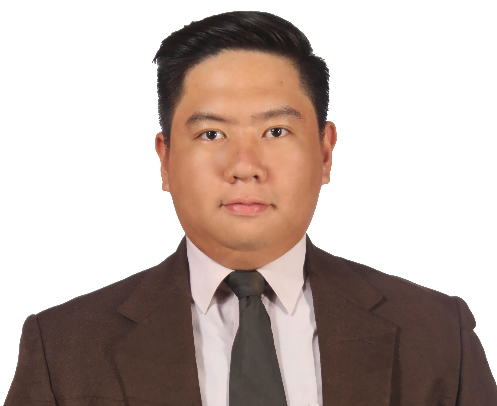 Office Admin / IT SupportDubai, United Arab Emirates
Email Address: dion.342105@2freemail.com C/o-Mobile Number: +971505891826______________________________________________________________________CAREER OBJECTIVE:A capable and experienced Office Admin / Office Clerk / IT Support (Networks & Systems) who possess high levels of accuracy and attention to detail, good organizational abilities, and is able to perform well in a fast paced, demanding environment. I am self-motivated, with an enthusiastic and passionate manner about providing good service in Office Administration and IT Support. I am constantly looking for ways to improve administrative processes and in IT Support so that tasks get done more effectively.Highly detail-oriented and organized with special focus on ensuring seamless office operations and processes. Experienced in providing clerical, administrative and IT support in a busy office environment. I am seeking for the position of Office Admin / IT Support in a reputed company, wherein I can maximize my knowledge and skills with a committed mind to serve and function independently.AREAS OF EXPERTISE:Office Administration and Office Clerical workIT Support (Networks& Systems / Hardware & Software)SKILLS:Computer/Technical LiteracyTechnically proficient in MS Word, PowerPoint, ExcelTroubleshooting hardware and software problemsInternet and Computer SavvyKnowledge in Computer Hardware and Software ApplicationFlexibility/Adaptability/Managing Multiple PrioritiesInterpersonal AbilitiesKEY STRENGTHS AND COMPITENCIES:	Written and verbal communications skillsGood interpersonal skillsWilling to do overtime jobFast learner with positive attitudeOrganized, Accurate and Detail OrientedDetermined and willing to learnExcellent computer skills (Hardware/Software)RECENT WORK EXPERIENCE:Request Service Officer– Philippine Statistics Authority – Regional Office 8(March 2016 up to December 2016 – 9 months)Tacloban City, PhilippinesAdmin Officer / IT Support– City Government of Tacloban(May 2015 up to February 2016 – 9 months)Tacloban City, PhilippinesDuties and Responsibilities:Create and maintain office records in both paper and electronic formatsAnswer telephone calls and provide information of the company’s services and facilitiesRelay messages to intended recipients and direct visitors or customers to appropriate departmentsScan incoming mail for recipient information and distribute letters and parcels to intended recipientsHandles clients and customers query appropriatelyManage files and documents with labels in orderTroubleshoot hardware and software problemBachelor of Science (BSc) in Information Technology:OJT / PRACTICUM EXPERIENCE:        Land Bank of the Philippines				Tacloban CityTRAINING / SEMINAR ATTENDED:    Training on the Revised RA 9255 and Its Related Memo Circulars	Philippine Statistics Authority Region 8			                       June 25, 2016 – Tacloban CityOrientation Seminar on Human Resource Policies, Basic Customer Service Skills Training and Civil Registration Laws/Updates				PSA RSSO 8				March, 2016			Tacloban CityTraining on the Basic Customer Service Skills and Related HR Policies, Workshop on Gender Mainstreaming & Analysis				Sabin Hotel, Ormoc City				September 10-11, 2016.				Ormoc CityPERSONAL DATA:	Age			:	        24 years old	Date of Birth		:	        November 14, 1992	Gender			:	        Male	Civil Status		:	        Single 	Nationality                      :      	        Filipino	Religion		:	        Roman CatholicEDUCATIONAL BACKGROUND:            Tertiary                                    :Bachelor of Science (BSc) in Information Technology                  AMA Computer Learning Center (ACLC College)                          Tacloban City, Philippines(2015)             Secondary:Secondary Education / High SchoolAsian Development Foundation College	Tacloban City, Philippines	(2010)     Primary		:Primary Education / ElementaryTacloban City, Philippines		                                 (2006)          CHARACTER REFERENCE:Upon Request